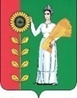 СОВЕТ  ДЕПУТАТОВ                  СЕЛЬСКОГО  ПОСЕЛЕНИЯ  БОГОРОДИЦКИЙ  СЕЛЬСОВЕТ Добринского  муниципального  района Липецкой областиРоссийской Федерации26-я сессия VI-го созываРЕШЕНИЕ16.06.2022			ж/д ст.Плавица			№91-рсО внесении изменений в Решение Совета депутатов сельского поселения Богородицкий сельсовет от 14.09.2011 №69-рс  «О порядке планированияприватизации муниципального имущества сельского поселения Богородицкий  сельсовет Добринского муниципального районаЛипецкой области Российской Федерации и принятия решений                                  об условиях его приватизации»В целях приведения муниципальных правовых актов в соответствие с действующим законодательством, рассмотрев протест прокуратуры Добринского района Липецкой области №82-2022 от 31.05.2022года,  руководствуясь Федеральным законом от 21.12.2001г. №178-ФЗ «О приватизации государственного и муниципального имущества, Уставом сельского поселения Богородицкий сельсовет Совет депутатов сельского поселения Богородицкий сельсовет      РЕШИЛ:      1.Внести изменения в Порядок планирования приватизации     муниципального имущества сельского поселения Богородицкий сельсовет Добринского муниципального района Липецкой области и принятия решений об условиях его приватизации, утвержденный Решением Совета депутатов сельского поселения Богородицкий сельсовет от 14.09.2011   №69-рс.       2.Направить  указанный  нормативный правовой акт главе сельского поселения Богородицкий сельсовет для подписания и обнародования. 3. Настоящее решение вступает в силу со дня официального обнародования.Председатель Совета депутатов сельского поселения Богородицкий сельсовет                                                   Н.А.БахтинаПриняты решением Совета депутатовсельского поселения Богородицкий сельсоветДобринского муниципального районаот 16.06.2022г.  №91-рсИЗМЕНЕНИЯ в Порядок планирования приватизации     муниципального имущества сельского поселения Богородицкий сельсовет Добринского муниципального района Липецкой области и принятия решений об условиях его приватизацииВнести Порядок планирования приватизации муниципального имущества сельского поселения Богородицкий сельсовет Добринского муниципального района Липецкой области и принятия решений об условиях его приватизации, утвержденный Решением Совета депутатов сельского поселения Богородицкий сельсовет от 14.09.2011   №69-рс  (далее - Порядок) следующие изменения:Пункт 3.1 Раздела 3 изложить в следующей редакции:«3.1. Программа приватизации разрабатывается на плановый период и утверждается Советом депутатов сельского поселения.3.1.1. Программа приватизации должна содержать:перечни сгруппированного по видам экономической деятельности муниципального имущества, приватизация которого планируется в плановом периоде (унитарных предприятий, акций акционерных обществ и долей в уставных капиталах обществ с ограниченной ответственностью, находящихся в муниципальной собственности, иного имущества, составляющего казну муниципального образования либо федеральной территории), с указанием характеристики соответствующего имущества;сведения об акционерных обществах и обществах с ограниченной ответственностью, акции, доли, в уставных капиталах которых в соответствии с решениями Президента Российской Федерации и Правительства Российской Федерации, органов государственной власти субъектов Российской Федерации, органов местного самоуправления и органов публичной власти федеральной территории подлежат внесению в уставный капитал иных акционерных обществ;сведения об ином имуществе, составляющем казну муниципального образования, которое подлежит внесению в уставный капитал акционерных обществ;прогноз объемов поступлений в местный бюджет в результате исполнения программ приватизации, рассчитанный в соответствии с общими требованиями к методике прогнозирования поступлений доходов в бюджеты бюджетной системы Российской Федерации и общими требованиями к методике прогнозирования поступлений по источникам финансирования дефицита бюджета, установленными Правительством Российской Федерации.В случае если программа приватизации принимается на плановый период, превышающий один год, прогноз объемов поступлений от реализации муниципального имущества указывается с разбивкой по годам. Прогнозные показатели поступлений от приватизации имущества ежегодно, не позднее 1 февраля, подлежат корректировке с учетом стоимости имущества, продажа которого завершена, изменений, внесенных в программы приватизации за отчетный период.3.1.2. При включении муниципального имущества в соответствующие перечни указываются:а) для государственных и муниципальных унитарных предприятий - наименование и место нахождения;б) для акций акционерных обществ, находящихся в государственной и муниципальной собственности:наименование и место нахождения акционерного общества;доля принадлежащих Российской Федерации, субъектам Российской Федерации, муниципальным образованиям акций в общем количестве акций акционерного общества либо, если доля акций менее 0,01 процента, - количество акций;доля и количество акций, подлежащих приватизации;в) для долей в уставных капиталах обществ с ограниченной ответственностью, находящихся в государственной и муниципальной собственности:наименование и место нахождения общества с ограниченной ответственностью;доля в уставном капитале общества с ограниченной ответственностью, принадлежащая Российской Федерации, субъекту Российской Федерации, муниципальному образованию и подлежащая приватизации;г) для иного имущества - наименование, местонахождение, кадастровый номер (для недвижимого имущества) и назначение имущества. В случае если объект иного имущества является объектом культурного наследия, включенным в единый государственный реестр объектов культурного наследия (памятников истории и культуры) народов Российской Федерации, либо объектом речного порта, дополнительно указывается информация об отнесении его к объектам культурного наследия в соответствии с Федеральным законом "Об объектах культурного наследия (памятниках истории и культуры) народов Российской Федерации"   либо объектам речного порта.     3.1.3. Программа приватизации утверждается не позднее 10 рабочих дней до начала планового периода.»Глава сельского поселенияБогородицкий сельсовет                                       А.И.Овчинников